米沢少年少女発明クラブニュース　H30.6.23　ゴム動力カー　チャレコン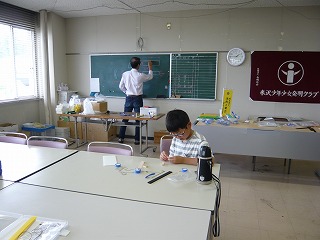 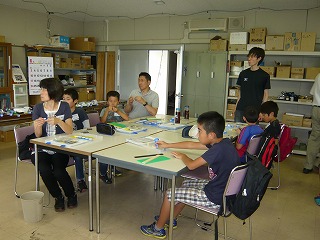 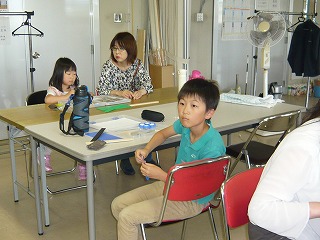 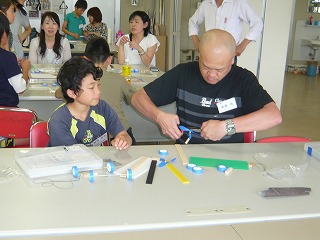 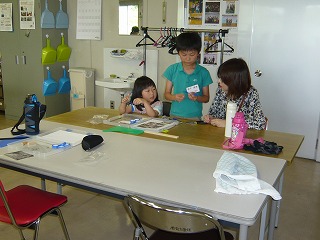 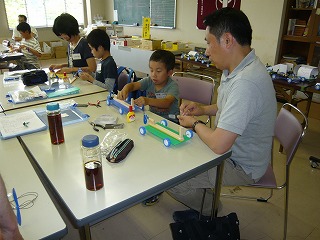 接着剤で固定するため、試走は次回に持ち越しです。良く走れば良いが・・・。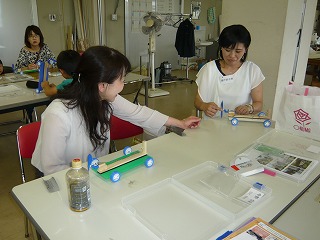 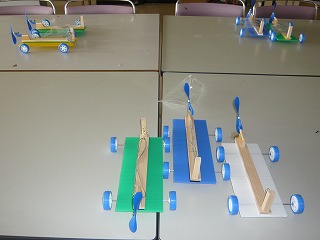 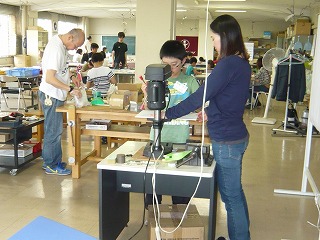 